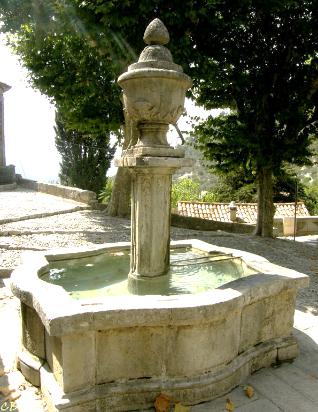 Famille Millo06440 Peillon–Village  - FranceTéléphone :	04.93.79.91.17Email : auberge.de.la.madone@wanadoo.fr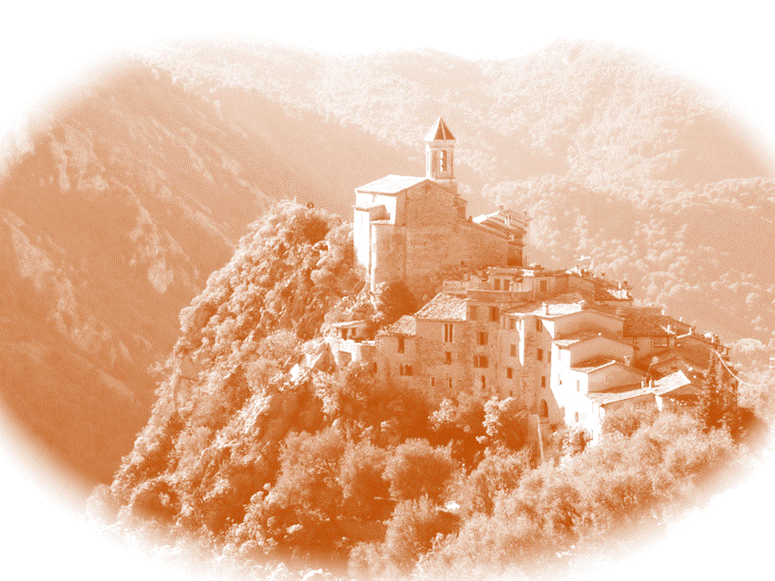 Toute l’Equipe de  L’Auberge de la Madone, établissement fondé par nos grands-parents en 1946,  vous souhaite la Bienvenue à Peillon, site peuplé depuis le Néolithique, cité en tant que Village pour la première fois dès 1150.La Cuisine du Marché de Thomas Millo, Artisan Cuisinier : des Saveurs Vraies, la Simplicité et la Qualité du Produit Frais.Tous nos plats sont disponibles également à la carteN’hésitez pas à demander nos suggestions du jourLe Menu du Marché NiçoisPré-entréeVariation autour de l’Asperge, Œuf ParfaitLa petite Pêche inattendue préparée selon l’ArrivageLe Carré de Veau Fermier, Petits PoivronsPurée gourmandeouLe Tendre Agneau rôti au Four en deux Cuissons Parfumé aux Aromates de notre GarrigueGourmandises de la MadoneTarifsMenu en 4 Services (Pré-entrée, Entrée, Poisson ou viande, Dessert) : 65 EurosMenu en 5 Services (Pré-entrée, Entrée, Poisson et Viande, Dessert) : 82 EurosL’Assiette de Fromages Affinés:					  19 EurosPrix TTC Nets